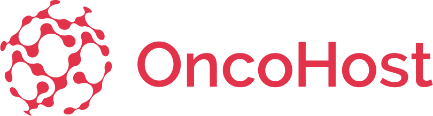 Job Description: Bioinformatics Scientist OncoHost is a biopharmaceutical company that utilizes its proprietary platform to identify Host Response based targets for the improvement of treatment outcomes in oncology.OncoHost’s technology is based on machine learning generated analysis of the pro-tumorigenic processes induced by the body’s response to cancer treatments. We discover new targets that may be combined with current, standard-of-care, treatments to increase responsiveness. The company is led by scientists and industry veterans and is collaborating with major cancer centers in the US, Europe and Israel. The successful candidate will be joining a multi-disciplinary and dynamic team of biologists, data scientists and clinical experts. In this role, he/she will apply his/her strong analytical capabilities and solid understanding of bio-informatics, machine learning and bio-statistics to develop our cutting edge profiling platform. The candidate will work closely with all members of the research team, to acquire data, build and execute analysis plans and deliver clinical insights. He/she will also be part in academic publications. MINIMUM REQUIREMENTS FOR THE ROLE: PhD or Master degree in Biomedical Informatics, Computational Biology or related disciplines 3+ years of hands-on experience in omics data analysis.Understanding of statistics and bioinformatics methods Experience in working with public biological databases, methods and tools  Strong communication skills with fluency in English Experience in RSelf-Learner, Team player, fluent EnglishAN IDEAL CANDIDATE WILL BRING ALSO: 3 years of experience in supporting pharma R&D projects Experience in developing analysis methodologies Experience analysing diverse types of data (e.g. cell, proteomics, microbiome) Background in Immunology  Background in CancerExperience in Python, ExcelExperience working in a team with biologists OncoHost LTD. 